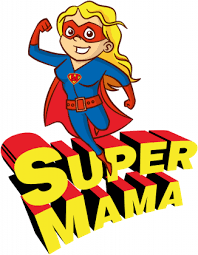 Propozycje działań i aktywności w domu dla dzieci  
z grupy VTemat tygodnia: Mama jest najważniejszaponiedziałek: 18.05.2020r.Temat dnia:  Moja mama ratowniczka.Przewidywane osiągnięcia dziecka:układa zdania na wskazany temat z zastosowaniem określonych czasowników,uważnie słucha czytanego tekstu i wypowiada się na temat opisanych w nim zdarzeń,wypowiada się na temat własnych relacji ze swoją mamąrozwija myślenie twórcze w zabawach typu: „Co by było, gdyby?”dekoduje informacje przekazane za pomocą kodu graficznego,układa obrazki historyjki obrazkowej według kolejności zdarzeń,wybiera elementy na podstawie ich słownego opisu,wykonuje upominek dla mamy,odczuwa nastrój oraz charakter muzyki i odzwierciedla go w tworzonych opowiadaniach, gestach i ruchach.Proponowane zajęcia dla dzieciJaki mamy teraz miesiąc? Jaką głoskę słyszysz na początku w słowie mama i w nazwie miesiąca? Policz głoski w nazwach, zapisz w zeszycie i narysuj pod słowami tyle kwiatków ile jest głosek.Co robi maja mama? – stosowanie czasownika, układanie zdań. Tak, aby zdanie opisywało mamę np. czasownik ,,rysuje”- ,,Moja mama często ze mną rysuje obrazki”. Można napisać czasowniki na karteczkach, które dziecko losuje i odczytuje. Następnie układa zdania z podanym czasownikiem.Jak mama uratowała księżyc. – słuchanie opowiadania. W tym tygodniu będziemy słuchać opowiadań z książki ,,Nasza mama czarodziejka” Joanny Papuzińskiej. Książka opisuje niezwykłą mamę.Jak nasza mama zreperowała księżyc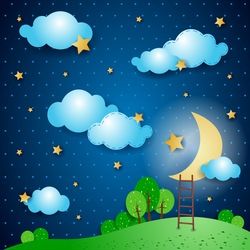 Mama opowiadała potem, że obudziła się w nocy, bo księżyc świecił jej prosto w twarz. Wstała z łóżka, aby zasłonić okno. I wtedy usłyszała, że ktoś pochlipuje na dworze. Więc wyjrzała oknem, ciekawa, co tam się dzieje. I zobaczyła, że księżyc świeci na niebie z bardzo smutną miną, a po brodzie osłoniętej małą, białą chmurką, płyną mu łzy.– Co ci się stało? – spytała nasza mama.– Dlaczego płaczesz?– Buuuuu! … – rozpłakał się wtedy księżyc na cały głos – chciałem zobaczyć, jak wygląda z bliska wielkie miasto, spuściłem się na dół, zaczepiłem o wysoką wieżę i obtłukłem sobie rożek! Księżyc odsłonił białą chmurkę i mama zobaczyła, że ma odtrącony dolny róg. Wyglądał zupełnie jak nadłamany rogalik.– Co to będzie! – lamentował księżyc.– Kiedy zrobię się znów okrągły, będę wyglądał jak plasterek sera nadgryziony przez myszy! Wszyscy mnie wyśmieją!– Cicho – powiedziała mu mama.– Cicho, bo pobudzisz dzieci. Chodź tu na balkon, połóż się na leżaku i poświeć mi, a ja spróbuję wymyślić jakąś radę na twoje zmartwienie. Księżyc podpłynął do balkonu i ułożył się ostrożnie na leżaku. A mama założyła szlafrok, pantofle i poszła do kuchni. Cichutko wyciągnęła stolnicę, mąkę, jaja, śmietanę i zagniotła wielki kawał żółciutkiego ciasta. Z tego ciasta ulepiła rożek, taki jakiego brakowało księżycowi.– Siedź teraz spokojnie – powiedziała – to ci przyprawię ten twój nieszczęsny rożek.Okleiła mama księżycowi brodę ciastem, równiutko i wylepiła taki sam rożek, jak ten, co się obtłukł. Potem wzięła jeszcze parę skórek pomarańczowych i skórkami, jak plastrem, przylepiła ciasto do księżyca.– Gotowe! – powiedziała.– Za kilka dni rożek ci przyrośnie i będziesz mógł te plasterki wyrzucić. Ale pamiętaj, na drugi raz nie bądź gapą, omijaj sterczące dachy i wysokie wieże. Przecież mogłeś się rozbić na kawałki![Źródło: Joanna Papuzińska, „Nasza mama czarodziejka”, Nasza Księgarnia, Warszawa 1982, Nowa Era Książka Nauczyciela]Po wysłuchaniu opowiadania dziecko opowiada co wydarzyło się, jak mama uratowała księżyc, jak mu pomogła. Inicjujemy zabawę ,,Co by było, gdyby mama nie pomogła księżycowi? Następnie pytamy dziecko: Czy mama jest ratowniczką swoich dzieci, w jakich sytuacjach je ratuje, kiedy mi pomaga? Czy dzieci mogą być ratownikami swoich mam, w czy mogą im pomagać?Dla mamy na szczęście? – zabawa plastyczna.Pomyśl co możesz  narysować lub zrobić dla mamy na szczęcie. Każde z Was na pewno wymyśli coś wspaniałego. Życzę w Wam super pomysłów. Czekamy na wasze foto relacje.O czym opowiadały kwiaty na majowej łące? – opowieść ilustrowana ruchem.Wieczorem wszystkie kwiaty na łące zasnęły (przysiad, głowa schowana w kolanach, ręce na głowie),Rankiem powoli podniosły swoje kielichy, aby przywitać nowy dzień (dziecko powolutku rozchyla ręce, podnosi głowę),Wiaterek kołysał ich delikatnymi łodyżkami (dziecko kołysze się na prawo i lewo z rękami rozchylonymi na boki, lekko potrząsa wstążkami),Wiatr był coraz mocniejszy ( dziecko pochyla się w różnych kierunkach, macha wstążkami w górze),Kwiaty lubią taki taniec z wiatrem (obraca się wkoło własnej osi z rozpostartymi rękami).[Środki dydaktyczne: wstążki lub paski bibuły, „Sonata księżycowa” Ludwiga van Beethovena  https://www.youtube.com/watch?v=ldlk7w1TjfE ]Rodzic zaprasza do zabawy „Kwiaty dla mamy”. Zadaniem dziecka jest ułożyć według własnego pomysłu kwiat z figur wyznaczonych kodem graficznym, ale tak, aby ułożone kwiaty tworzyły bukiet. Jako łodyżki można wykorzystać patyczki matematyczne lub do szaszłyków. Przykładowe zestawy kodowe :duże, małe, czerwone, koła; duże, małe, czerwone, kwadraty, koła. W „Kartach pracy” dziecko ogląda historyjkę obrazkową i opowiada, co przedstawiają obrazki. Zastanawia się, jaka była kolejność przedstawionych zdarzeń i numeruje obrazki. Następnie uważnie oglądaj kwiaty będące wzorem do kolorowania i zgodnie z nim koloruje kwiaty w bukietach. Dopasowuje bukiety do mam przedstawionych na ilustracjach zgodnie z treścią zdań opisujących, jaki bukiet dostała każda z mam. [Środki dydaktyczne: KP4 s. 34–35, W. „Kolorowe klocki”, patyczki matematyczne lub do szaszłyków]Dodatkowe materiały znajdują się poniżej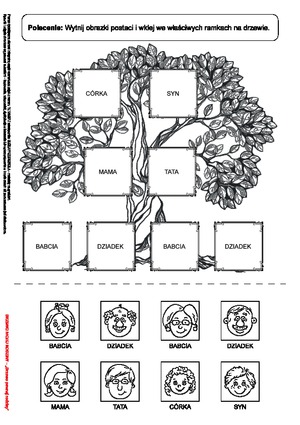 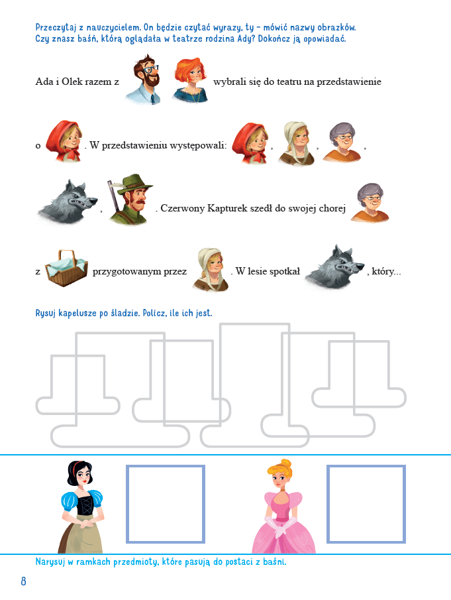 